Kun emlékhelyek a Kárpát-medencében 
(segédanyagok)MunkalapÚj ismertek bevezetésére vonatkozó kérdések:Milyen hazai tájakat ismersz, melyek nevében szerepel a kun kifejezés? Mire asszociálnál a tájak nevei és a kunok népcsoportjai alapjánIsmersz-e olyan településeket, melyeknek nevében szerepel a kun kifejezés? Használd a térképet (minimum öt település megnevezése)!Keressétek meg a térképen a Radnai-hágót!Hallgassátok meg a következő sorokat! Ki a vers szerzője?Kúnfajta, nagyszemű legény volt,Kínzottja sok-sok méla vágynak,Csordát őrzött és nekivágottA híres magyar Hortobágynak.(A Hortobágy Poétája, Új versek, 1905.)Olvassátok el Rogerius írását, és próbáljátok felidézni a második honalapítóként is emlegetett IV. Béla királyunk munkásságát!2. Az új anyag elemző feldolgozása differenciált csoportmunkában (A csoportok tetszőlegesen bővíthetők.)
Használjátok a QR-kódot a dokumentum eléréséhez!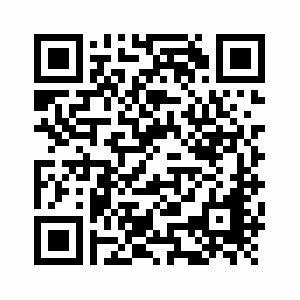 Házi feladat: Learning Apps-feladat:https://learningapps.org/display?v=pjp9bxx2318CsoportokFeladatSegédanyagFoglaljátok össze, hogy milyen szerepet játszott a cserhalmi csata a magyar történelemben! 
Ismertessétek az emlékművének földrajzi indexeit!Kinyomtatható segédanyag, 
internet, 
fogalomtárFoglaljátok össze, hogy milyen szerepet játszott a Hód-tavi csata a magyar történelemben! 
Ismertessétek az emlékművének földrajzi indexeit!Kinyomtatható segédanyag, 
internet, 
fogalomtárRöviden jellemezzétek a Radnai-hágó földrajzi indexeit!Kinyomtatható segédanyag, 
internet, 
fogalomtárIsmertessétek a csengelei kun előkelő lovas sírjának történelmi és földrajzi jellemzőit!Kinyomtatható segédanyag, 
internetIsmertessétek az Árpád-halom történelmi és földrajzi jellemzőit!Kinyomtatható segédanyag, 
internet, 
fogalomtárIsmertessétek a karcagi Kun emlékhely történelmi és földrajzi jellemzőit!Kinyomtatható segédanyag, 
internetIsmertessétek az ópusztaszeri Őseink kun szoborpár történelmi és földrajzi jellemzőit!Kinyomtatható segédanyag, 
internetIsmertessétek a kaposvári kunkép/a kiskunhalasi Kun őseink emlékére szoborcsoport/kunhegyesi/mezőtúri /bácskossuthfalvai kunbaba történelmi és földrajzi jellemzőit!Kinyomtatható segédanyag, 
internetIsmertessétek a karcagi Nagykun millenniumi emlékmű/kunhegyesi kun lovas szobor történelmi és földrajzi jellemzőit!Kinyomtatható segédanyag, 
internetIsmertessétek a kisújszállási/kiskunhalasi Kun Madonna/kunszentmiklósi Kun Miatyánk-márványtábla/kun emlékpark történelmi és földrajzi jellemzőit!Kinyomtatható segédanyag, 
internetFogalmazzátok meg a karcagi Györffy István Nagykun Múzeum és a kiskunfélegyházi Kiskun Múzeum hasonlóságait és különbségeit!Kinyomtatható segédanyag, 
internetMi a lényege a Kunok világtalálkozója rendezvénynek? 
Gyűjtsétek össze a legfontosabb indexeit!Kinyomtatható segédanyag, 
internetGyűjtsetek össze minél több információt a karcagi Birkafőző fesztiválról, 
és hozzátok összefüggésbe a hungarikumokkal!Kinyomtatható segédanyag, 
internet